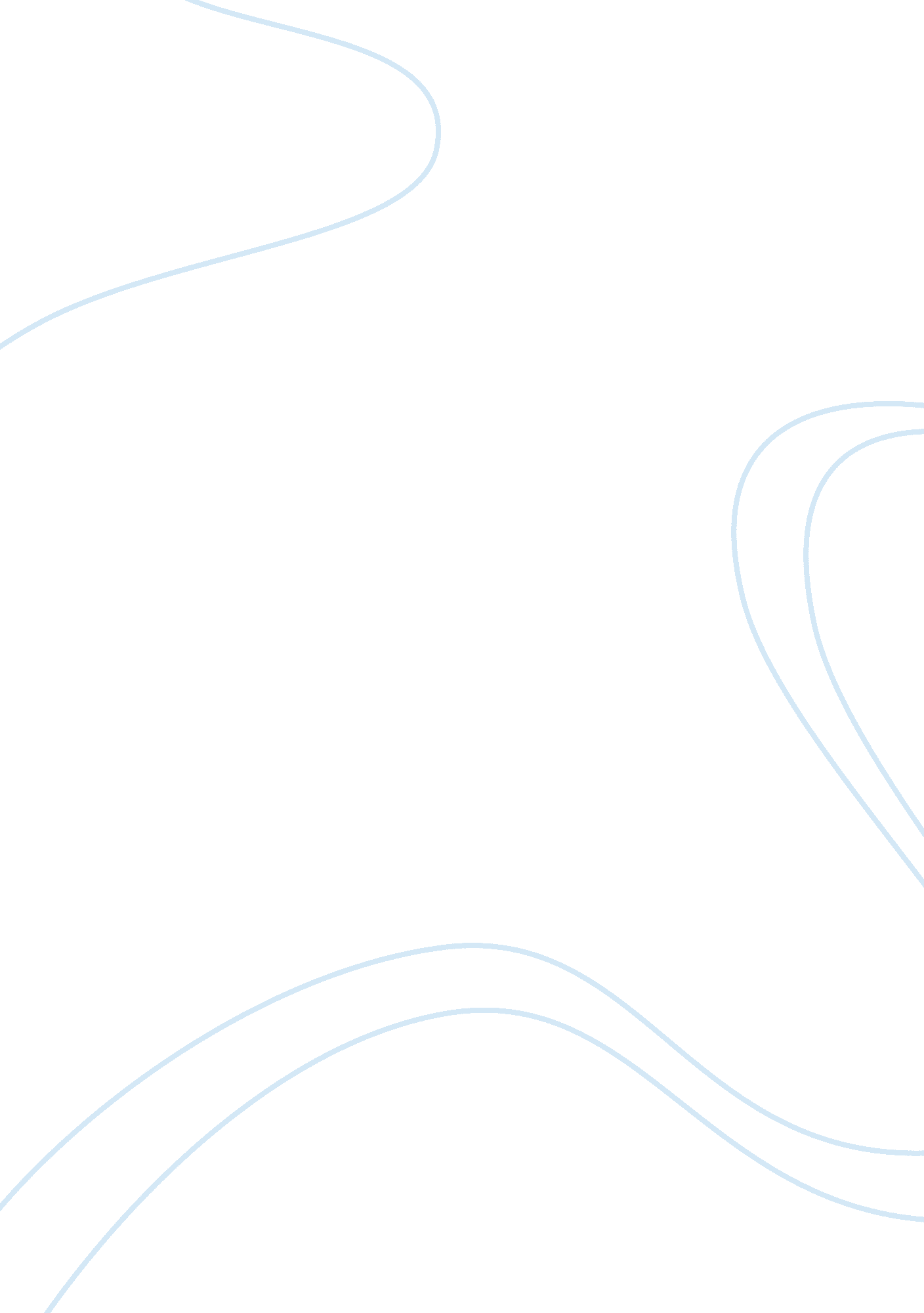 Environment and bleak it standpoint and supply ofBusiness, Industries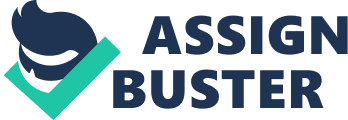 ENVIRONMENTANALYSIS – INFOSYS ABOUTTHE COMPANYInfosys Technologies Ltd. was initiated in 1981 by sevenindividuals with US$ 250. Today, it is a worldwide pioneer in the ‘ up andcoming age’ of IT and procuring incomes of US$ 10. 208 billion. Infosys plans, characterizes and conveys innovation empoweredbusiness answers for Global 2000 organizations. Infosys gives a total scope ofadministrations by utilizing its domain and business ability and vitalpartnerships with driving innovation suppliers. Infosys set up the Global Delivery Model (GDM), which developedas an irresistible power in the business prompting the ascent of seawardoutsourcing. The GDM depends on the equation of taking work to the site wherethe best ability is accessible, where it bodes well, with minimal measure ofadequate risk. PORTER’S FIVEFORCES ANALYSIS Threat of Substitutes: MediumThefirst of Porter’s five competitive forces is the threat of substitutes which isMedium. With respect to the threat of substitutes, other offshore locationssuch as Eastern Europe, the Philippines and China, are rising and are representinga threat to Indian IT industry because of their cost-advantage. Be that as itmay, this ought to affect the industry just in the medium to long haul. Alongsidethe price quoted for projects is a noteworthy differentiator as productsprovided are of same quality. Bargaining power of supplier: Shiftfrom High to LowThesecond of Porter’s five competitive forces is the bargaining power of supplierwhich has shifted from High to Low. Because of slowdown in the economy, decrease in job, increasing layoffs in IT industry and bleak IT standpoint andsupply of IT experts is not positive to employees. Because of accessibility ofhuge ability pool of fresher and experienced has additionally diminishedbargaining power of supplier. Bargaining Power of Customers: VeryHighThethird of Porter’s five competitive forces is the bargaining power of customerswhich is Very High. Vast number of IT organizations competing for IT projectsanticipates bringing about high rivalry for ventures. Then again, immensedecrease in IT use: Indian IT area is subject to USA and BFSI specifically fordominant part of its incomes, and with the current budgetary emergency, the newspending from these has diminished colossally. However, for the existingproducts and services, the clients continue the old companies. Barriers to Entry: LowThefourth of Porter’s five competitive force is barriers to entry which is Low. Lowcapital prerequisites and extensive value chain which give space for smallenterprises to enter the industry. Alongside that MNCs are scaling up theircapacity and employee strength. Rivalry among Firms: HighThelast of Porter’s five competitive force is rivalry among firms which is High. Commoditizedofferings, no major differentiation due to low cost positioning, high industrygrowth and strong competition due to presence of few numbers of largecompanies. SWOT ANALYSIS OFINFOSYSStrengths·        They are the pioneers in giving advancedarrangements that empower customers to advance the effectiveness of theirbusiness. ·        Giving Global and every minute of everyday conveyance ability – Due to great web spine and broadcast communicationsoffices, they are empowering organizations to create day in and day outconveyance capacities from India itself. ·        They are Commitment to prevalent qualityand process execution – Infosys has quality principles, for example, CMM toseparate from other minimal effort contenders. ·        Infosys has Strong Brand and Long-StandingClient Relationships. ·        They have a Status as a business ofdecision. ·        They can scale up effortlessly. ·        Development and authority. ·        They have Cost advantage – Presence ofInfosys in India is vital to its prosperity. ·        Expansiveness of administration offering -end to end arrangements including top of the line administrations like ITconsultancy and KPO. Weaknesses·        Gigantically reliant on USA for incomes as67 % of company’s incomes are from USA. US organizations are chopping down ITspending plan consequently incomes to be hit hard of the firm. ·        Immensely subject to BFSI segment forincomes as 36 % of company’s incomes are from BFSI. Managing an account area isconfronting an emergency all-inclusive and will spend less on IT.·        Feeble player in local market. Just 1 % ofincomes from India – low when contrasted with peers.·        Low R&D spending when contrasted withworldwide IT organizations – just 1. 3 % of aggregate incomes. ·        Rising compensation charge – 42. 9 % to44. 8 % of incomes. ·        Low skill in top of the lineadministrations like Consultancy and KPO. ·        High rates of attrition – Althoughstoppage in worldwide economy has brought down wearing down rate however thebusiness still faces high steady loss rates when contrasted with differentparts. ·        Diminishing upper hand – risingcompensation costs is taking endlessly the cost advantage delighted in byIndian organizations. Opportunities·        Domestic market set to develop by 20% aslocal interest for IT administrations will increment.·        Venturing into new geologies – Europe, Middle East, and so forth. ·        Infosys is money rich (Around US $ 1Billion) – Acquiring organizations to build mastery in Consultancy, KPO andbundle execution abilities. ·        Opening workplaces and improvement focusesin cost advantage nations, for example, those in Latin America and EasternEurope. ·        More noteworthy degree for itemdevelopment. ·        More noteworthy degree to benefit spacesother than BFSI, for example, Transportation, Infrastructure, and so forth. ·        The greater part of India’s populace isunder 25 years of age. English speaking IT-ITES experts developing at a decentpace. Threats·        Extraordinary rivalry in the market forinnovation administrations could influence cost favorable circumstances. ·        High reliance on few customers, and theloss of any of the real customers could fundamentally affect business. ·        End of Client contracts can ordinarily beended without cause and with next to zero notice or punishment. ·        Worldwide financial log jam may proceedfor quite a long while – thus low IT spending universally. ·        US Government against outsourcing. ·        Decrease in margins because of rising payswelling. ·        Rupee-dollar development influences incomeand henceforth margins.·        Expanded rivalry from outside firms likeAccenture, IBM and so on. ·        Incomes to be hit hard as US organizationslessening the IT spending plan. ·        Expanded rivalry from low-wage nationslike China, Indonesia and so forth. 